Topic 1 – Matter and EnergyLesson 3 – Heat Energy and Heat CalculationsTerms to KnowHeat –Heat units and conversion – Specific heat capacity –Heat of Fusion –Heat of Vaporization –Calorimeter –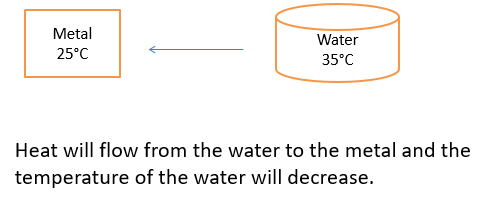 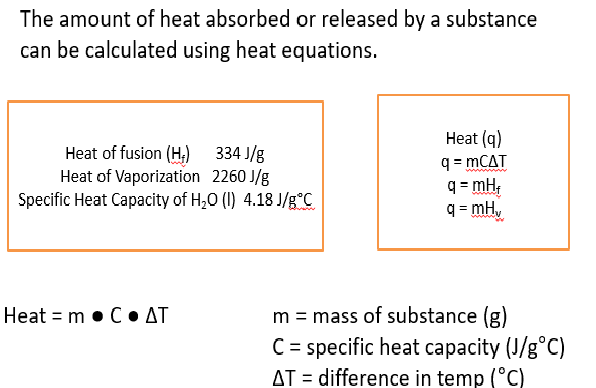 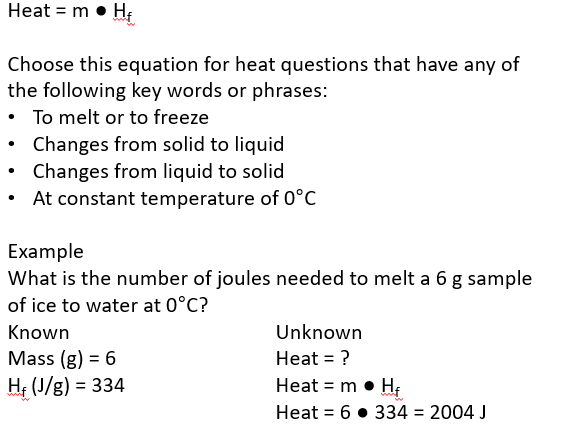 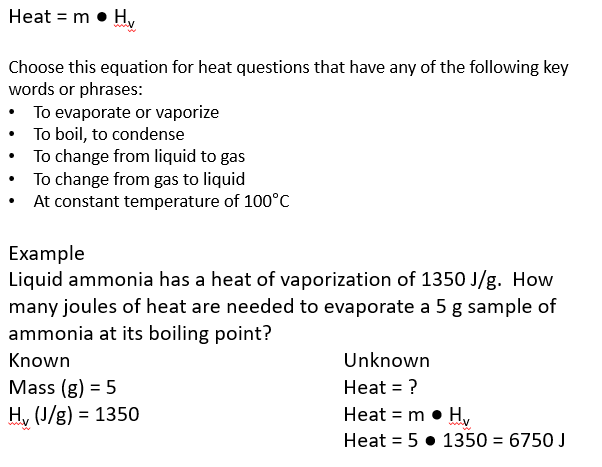 